Утверждено: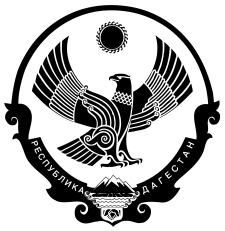 Постановлением  администрациимуниципального образования «Тляратинский район»28 марта 2019г. № 26РЕСПУБЛИКА ДАГЕСТАНАДМИНИСТРАЦИЯ  МУНИЦИПАЛЬНОГО  ОБРАЗОВАНИЯ«ТЛЯРАТИНСКИЙ РАЙОН»МУНИЦИПАЛЬНАЯ ПРОГРАММАмуниципального образования «Тляратинский район»«Формирование современной городской среды на2019-2024 годы»с. Тлярата - 2019г.Муниципальная программа муниципального образования «Тляратинский район» «Формирование современной городской среды 2019-2024 годы» (далее - Программа)I. Характеристика проблемы, на решение которой направлена ПрограммаТляратинский район расположен на северо-западе Республики Дагестан и граничит на юге с Республикой Азербайджан и Республикой Грузия, на севере — с Шамильским районом, на западе - с Цунтинским районом, Бежтинским участком и Цумадинским районом, на востоке - с Чародинским и Рутульским районами Республики Дагестан. Численность населения на 1 января 2019 года составляет 24,14 тыс. человек.В состав MP «Тляратинский район» входят 19 сельских. Административный центр - с. Тлярата с численностью населения 1425 чел. по состоянию на 1 января 2019 г.MP «Тляратинский район» Республики Дагестан занимает территорию 3,2% от площади территории республики. Плотность населения в районе 17,6 человек на 1 кв. км.За период с 2010 года по 1 июня 2019 года численность населения MP «Тляратинский район» увеличилась на 5,9 %, при этом рост численности населения в целом по Республике Дагестан составил 4,5%.Общая площадь земельного фонда района составляет 161,1 тыс. га или 3,16% от площади земельного фонда республики, в том числе:0,960 тыс. га (0,59%) земли населенных пунктов,0,196 тыс. га (0,12%>) земли промышленного и иного назначения,29,696 тыс. га (18,43%) земли лесного фонда,70,2 тыс. га (43,58%) земли сельскохозяйственного назначения,другие категории земель 60,048 тыс. га (37,28%).Жилищный фонд MP «Тляратинский район» составляет 4065 (ед.) домов, общей площадью 257,5 тыс. кв. м.Система ливневой канализации находится в неисправном состоянии и не обеспечивает отвод вод в периоды выпадения обильных осадков, что доставляет массу неудобств жителям и негативно влияет на конструктивные элементы зданий. В ряде кварталов района ливневая канализация отсутствует по причине того, что ее устройство не предусматривалось проектом.В большинстве дворов отсутствует освещение придомовых территорий, необходимый набор малых форм и обустроенных детских и спортивных площадок. Отсутствуют специально обустроенные стоянки для автомобилей, что приводит к хаотичной парковке.В существующем жилищном фонде на территории MP «Тляратинский район» объекты благоустройства дворов за многолетний период эксплуатации пришли в ветхое состояние и не отвечают в полной мере современным требованиям.Планировка и застройка муниципального образования, формирование жилых и общественных зон проводились без учета требований доступности для маломобильных граждан. Состояние объектов благоустройства территорий муниципального образования в большинстве случаев не обеспечивает свободное передвижение людей с ограниченными возможностями.До настоящего времени благоустройство дворовых территорий населенных пунктов MP «Тляратинский район» осуществлялось по отдельным видам работ, без взаимной увязки элементов благоустройства.Неблагоустроенными остаются 11 общественных территорий. Степень их благоустроенности не отвечает градостроительным, санитарно-гигиеническим и экологическим требованиям, ухудшают внешний облик населенных пунктов и района в целом.В целом благоустройство населенных пунктов MP «Тляратинский район» находится на неудовлетворительном уровне. В большинстве сельских поселений не асфальтированы дороги, тротуарная сеть практически отсутствует, 85% имеющихся тротуарных дорожек подлежат реконструкции.Для решения указанных проблем необходим комплексный подход, который предполагает использование программно-целевого метода, рассчитанный на среднесрочный период.Одним из наиболее важных моментов благоустройства района является благоустройство наиболее посещаемых территорий (центральные улицы, площадки, парки и скверы), строительство тротуаров по улице, где расположены социально значимые объекты поселений.Строительство детских площадок, озеленение дворовых территорий и организация освещения окажет положительное влияние на эстетическое состояние района и удовлетворенность населения уровнем благоустройства.Созданию современной и комфортной для проживания среды способствует обустройство существующих источников питьевой воды необходимым оборудованием, что подразумевает строительство твердой площадки, установку труб и желоба для удобного питья и забора воды, очистку каналов и установку железобетонных лотков для отвода воды.Реализация Программы, предусматривающая согласованные действия органов местного самоуправления муниципального района, поселений и населения, будет способствовать решению вышеперечисленных задач и позволит комплексно подойти к решению вопроса благоустройства территорий и тем самым обеспечит комфортные условия проживания для жителей района.II. Приоритеты политики благоустройства, цели и задачи Программы
            Современный горожанин и сельчане воспринимает всю территорию города и населенных пунктов как единое пространство и ожидает от него безопасности, комфорта, функциональности и эстетики.Рационально выстроенная городская среда позволяет снизить градус социальной напряженности, провести досуг различным группам населения, на освещенных людных улицах ниже уровень преступности, при наличии современных спортивных площадок увеличивается доля населения, регулярно занимающегося спортом, снижается уровень заболеваемости.Приоритеты и цели государственной политики в сфере реализации Программы определены:1) Указом Президента Российской Федерации от 7 мая 2018 года N 204 "О национальных целях и стратегических задачах развития Российской Федерации на период до 2024 года";2) утвержденным президиумом Совета при Президенте Российской Федерации по стратегическому развитию и национальным проектам (протокол от 24 декабря 2018 г. N 16) паспортом национального проекта "Жилье и городская среда";3) государственной программой Российской Федерации "Обеспечение доступным и комфортным жильем и коммунальными услугами граждан Российской Федерации", утвержденной постановлением Правительства Российской Федерации от 09февраля 2019 г. N 106.В этой связи приоритетами политики Республики Дагестан в области благоустройства являются:
создание безопасной, удобной, экологически благоприятной и привлекательной городской среды, доступной для инвалидов и других маломобильных групп населения; учет потребностей и запросов жителей и других субъектов городской среды, их непосредственное участие во всех этапах реализации муниципальных программ формирования современной городской среды; обеспечение соответствия элементов городской среды на территории муниципального образования установленным критериям;
обеспечение надлежащего содержания и ремонта объектов и элементов благоустройства городских территорий.
Целями Программы являются:
повышение комфортности городской среды, повышение индекса качества городской среды на территории муниципального образования «Тляратинский район» на 30 процентов; создание механизма прямого участия граждан в формировании комфортной городской среды, увеличение доли граждан, принимающих участие в решении вопросов развития городской среды, до 30 процентов.Для достижения указанных целей необходимо решить следующие задачи:создание механизмов развития комфортной городской среды;обеспечение комплексного развития района и других населенных пунктов с учетом индекса качества городской среды;создание механизмов вовлеченности заинтересованных граждан в реализации мероприятий по благоустройству территории муниципального образования «Тляратинский район»;обеспечение проведения мероприятий по благоустройству территорий муниципального образования в соответствии с едиными требованиями;обеспечение доступности городской среды для маломобильных групп населения.III. Сроки реализации Программы, контрольные этапы и сроки их реализацииРеализация Программы рассчитана на один этап - с 2019 по 2024 год. Перечень основных мероприятий приведен в приложении № 3 к настоящей Программе.IV. Обоснование значений целевых индикаторов и показателей Программы
Показатели и индикаторы Программы приняты в увязке с целями, задачами и приоритетами государственной политики в сфере реализации Программы.Достижение показателей и индикаторов обеспечивается путем реализации мероприятий Программы.Перечень показателей и индикаторов Программы с расшифровкой плановых значений по годам ее реализации приведены в приложениях № 2 и № 3 к настоящей Программе.Количество показателей Программы сформировано исходя из принципов необходимости и достаточности достижения целей и решения поставленных задач.Использованная система показателей (индикаторов) Программы позволяет очевидным образом оценивать прогресс в достижении всех целей и решении всех задач Программы, охватывать существенные аспекты достижения цели и решения задачи. Показатели (индикаторы) имеют запланированные по срокам исполнения количественные значения.Источниками получения информации о достигнутых значениях показателей (индикаторов) является статистическая отчетность, а также отчетная информация участников Программы. Значения показателей (индикаторов) могут уточняться.V. Информация по ресурсному обеспечению Программы
Основными источниками финансирования Программы являются средства республиканского бюджета, в том числе за счет целевых субсидий, поступивших из федерального бюджета, средства заинтересованных лиц. Для заключения соглашения с Министерством строительства и жилищно-коммунального хозяйства Республики Дагестан на предоставление субсидий республиканского бюджета на поддержку муниципальной программы администрацией МО «Тляратинский район» обеспечивается предоставление в адрес министерства следующих документов: - адресный перечень всех дворовых территорий, нуждающихся в благоустройстве; - перечень общественных территорий, подлежащих благоустройству в рамках Программы; - адресный перечень объектов недвижимого имущества (включая объекты незавершенного строительства) и земельных участков, находящихся в собственности (пользовании) юридических лиц и индивидуальных предпринимателей, которые подлежат благоустройству не позднее 2020 года за счет средств указанных лиц в соответствии с соглашениями, заключенными с администрацией МО «Тляратинский район»; заключительные документы по инвентаризации уровня благоустройства территории МО «Тляратинский район» в виде паспортов благоустройства на все объекты, нуждающиеся в благоустройстве. Общий объем финансовых средств, для реализации Программы на 2019- 2024 годы составляет 17676,5 тыс. рублей, из них: за счет средств федерального бюджета –16465,0тыс. рублей; за счет средств республиканского бюджета РД – 866,5 тыс. рублей; за счет средств местного бюджета –350,0 тыс.руб. Объемы и источники финансирования ежегодно уточняются при формировании бюджетов на соответствующий год и плановый период.Расходы на реализацию мероприятий Программы приведены в приложении № 4 к настоящей Программе.Ресурсное обеспечение Программы осуществляется путем предоставления субсидии из республиканского бюджета и иных межбюджетных трансфертов местным бюджетам на софинансирование мероприятий муниципальных программ на основании заключенных соглашений.Условия предоставления и методика расчета субсидий из республиканского бюджета местным бюджетам на софинансирование мероприятий по повышению уровня благоустройства общественных территорий, дворовых территорий муниципальных образований Республики Дагестан в рамках муниципальных программ устанавливаются в соответствии с Правилами предоставления и распределения субсидий из республиканского бюджета Республики Дагестан местным бюджетам на поддержку муниципальных программ формирования современной городской среды на 2019-2024 годы, приведенными в приложении №1 к настоящей Программе.Распределение субсидий на поддержку муниципальных программ формирования современной городской среды на 2019 год осуществляется согласно приложению № 8 к настоящей Программе.VI. Описание мер государственного регулирования
            Участники Программы - органы местного самоуправления муниципальных образований Республики Дагестан, в состав которых входят населенные пункты с численностью населения свыше 1000 человек, несут ответственность за качественное и своевременное выполнение мероприятий, эффективное использование выделяемых бюджетных средств.Для обеспечения мониторинга и анализа хода реализации Программы Минстрой РД как ответственный исполнитель Программы осуществляет:
представление в установленном порядке бюджетной заявки на финансирование мероприятий Программы на очередной финансовый год и на плановый период;
согласование с Министерством экономики и территориального развития Республики Дагестан и Министерством финансов Республики Дагестан уточненных показателей эффективности Программы на соответствующий год и представление ежегодных отчетов о ходе их выполнения;
общую координацию мероприятий Программы;
мониторинг эффективности реализации мероприятий Программы и расходования выделяемых бюджетных средств;
внесение предложений о корректировке мероприятий Программы;
представление отчетов и информации о ходе реализации Программы.
Экспертные проверки хода реализации Программы осуществляются межведомственной комиссией, в состав которой включаются представители всех заинтересованных органов исполнительной власти Республики Дагестан, органов местного самоуправления, политических партий и движений, общественных организаций, объединений предпринимателей и иных лиц.
              Реализация мероприятий Программы связана с рисками, оказывающими влияние на достижение конечных результатов, к числу которых относятся:
бюджетные риски, связанные с дефицитом бюджетных средств и невыполнением муниципальными образованиями своих обязательств по софинансированию мероприятий муниципальных программ;
социальные риски, связанные с низкой социальной активностью населения, отсутствием массовой культуры соучастия в благоустройстве дворовых территорий;
управленческие (внутренние) риски, связанные с неэффективным управлением реализацией Программы, низким качеством межведомственного взаимодействия, недостаточным контролем за реализацией Программы, невысоким уровнем качества проектов по благоустройству, недостаточным освещением в средствах массовой информации проводимых мероприятий и т.д.
Для снижения вероятных негативных последствий влияния рисков на достижение целей и конечных результатов Программы имеются следующие возможности:
наличие сформированного запроса потребителя на проживание в комфортной и безопасной городской среде;
обеспечение надлежащего содержания собственниками, законными владельцами (пользователями) земельных участков, расположенных на дворовых территориях, в соответствии с утвержденными правилами благоустройства территорий муниципальных образований;
передача установленных во дворах элементов благоустройства управляющим компаниям и товариществам собственников жилья для дальнейшего содержания и обслуживания;
проведение информационно-разъяснительной работы в средствах массовой информации в целях стимулирования активности участия граждан и бизнес-структур в реализации проектов по благоустройству;
создание в республике центров современных компетенций по вопросам комфортной городской среды и условий для дальнейшего тиражирования этих компетенций;
обучение представителей муниципальных образований и их последующее участие в реализации проектов;
формирование библиотеки лучших практик реализации проектов по благоустройству;
формирование четкого графика реализации муниципальных программ с указанием конкретных мероприятий, сроками их исполнения и ответственных лиц;
создание системы контроля и мониторинга за исполнением соглашений между Правительством Республики Дагестан и Министерством строительства и жилищно-коммунального хозяйства Российской Федерации (далее - Минстрой России), позволяющей оперативно выявлять отклонения от утвержденного графика и устранять их.VII. Перечень программных мероприятий и механизмы их реализации
            Основные мероприятия Программы сформированы исходя из необходимости комплексного решения поставленных задач и достижения целей, направленных на повышение уровня благоустройства территорий муниципального образования «Тляратинский район», с указанием значений показателей конечных результатов и сроков реализации по каждому мероприятию.Для решения задач Программы планируется проведение следующих основных мероприятий, в том числе на уровне муниципальных образований:
проведение мероприятий по инвентаризации уровня благоустройства индивидуальных жилых домов и земельных участков, предоставленных для их размещения, с заключением по результатам инвентаризации соглашений с собственниками (пользователями) указанных домов (собственниками (пользователями) земельных участков) об их благоустройстве не позднее последнего года реализации Федерального проекта в соответствии с требованиями утвержденных в муниципальном образовании правил благоустройства;
проведение работ по образованию земельных участков, на которых расположены многоквартирные дома, благоустройство дворовых территорий которых выполняется с использованием субсидии из республиканского бюджета;
заключение соглашений по результатам закупки товаров, работ и услуг для обеспечения муниципальных нужд в целях реализации муниципальных программ не позднее 1 июля года предоставления субсидии - для заключения соглашений на выполнение работ по благоустройству общественных территорий, не позднее 1 мая года предоставления субсидии - для заключения соглашений на выполнение работ по благоустройству дворовых территорий, за исключением случаев обжалования действий (бездействия) заказчика и (или) комиссии по осуществлению закупок и (или) оператора электронной площадки при осуществлении закупки товаров, работ, услуг в порядке, установленном законодательством Российской Федерации, при которых срок заключения таких соглашений продлевается на срок указанного обжалования;
подготовка и утверждение с учетом обсуждения с представителями заинтересованных лиц дизайн-проекта благоустройства каждой дворовой территории, включенной в муниципальную программу, который предполагается реализовать в соответствующем году, а также дизайн-проекта благоустройства общественной территории, в которые включаются текстовое и визуальное описания проектов, их концепция и перечень (в том числе визуализированный) элементов благоустройства, предлагаемых к размещению на соответствующей территории;
представление в установленный срок в Минстрой РД материалов по проектам благоустройства территорий для участия во Всероссийском конкурсе лучших проектов создания комфортной городской среды в малых городах и исторических поселениях;
заключение соглашений с муниципальными образованиями - победителями Всероссийского конкурса лучших проектов создания комфортной городской среды в малых городах и исторических поселениях в целях предоставления им федеральной поддержки в форме иных межбюджетных трансфертов для реализации проектов-победителей;
актуализация в системе "Электронный бюджет" соглашения между руководителями Федерального проекта и руководителем регионального проекта (Программы) о реализации регионального проекта (Программы);
актуализация в системе "Электронный бюджет" соглашения о предоставлении субсидии из федерального бюджета бюджету Республики Дагестан на поддержку реализации Программы;
актуализация соглашений с муниципальными образованиями - получателями субсидии из республиканского бюджета в целях софинансирования муниципальных программ;
актуализация Программы и муниципальных программ формирования современной городской среды с проведением общественных обсуждений проектов муниципальных программ, подготовленных с учетом методических рекомендаций Минстроя России;
актуализация по итогам общественных обсуждений Программы и муниципальных программ в 2020 году, в том числе формирование перечней городов (агломераций), в которых начиная с 2020 года приоритетное финансирование мероприятий, направленных на повышение качества городской среды, будет осуществляться в комплексе с мероприятиями иных национальных ("Образование", "Здравоохранение", "Безопасные и качественные автомобильные дороги", "Культура", "Экология") и соответствующих федеральных проектов, а также комплексного плана модернизации и расширения магистральной инфраструктуры;реализация в муниципальных образованиях проектов - победителей конкурса лучших проектов;
представление не позднее 1 декабря текущего финансового года в Минстрой России на конкурс по отбору лучших практик (проектов) по благоустройству не менее двух реализованных в этом году проектов по благоустройству общественных территорий;VIII. Описание методики проведения оценки социально-экономической эффективности Программы
            Оценка эффективности реализации Программы МО «Тляратинский район» будет проводиться с использованием показателей выполнения Программы, мониторинг и оценка степени, достижения целевых значений которых позволят проанализировать ход выполнения Программы и выработать правильное управленческое решение.Методика оценки эффективности Программы представляет собой алгоритм оценки в процессе (по годам реализации Программы) и по итогам реализации Программы, результативности Программы исходя из оценки соответствия текущих значений показателей их целевым значениям.Оценка результативности (результатов) использования субсидии из республиканского бюджета осуществляется путем сравнения установленных соглашением о предоставлении субсидии из федерального бюджета бюджету Республики Дагестан на поддержку Программы значений показателей результативности (результатов) использования субсидии из республиканского бюджета с их достигнутыми значениями.Приложение № 1. Правила предоставления и распределения субсидий из республиканского бюджета Республики Дагестан местным бюджетам на поддержку муниципальных программ формирования современной городской среды на 2019-2024 годыПриложение № 1
к муниципальной программе
"Формирование современной городской среды в муниципальном образовании «Тляратинский район»" на 2019-2024 годы
1. Правила предоставления и распределения субсидий из республиканского бюджета Республики Дагестан местным бюджетам на поддержку муниципальных программ формирования современной городской среды на 2019-2024 годы (далее - Правила, муниципальные программы) в рамках федерального проекта "Формирование комфортной городской среды" (далее - Федеральный проект) национального проекта "Жилье и городская среда" (далее - Национальный проект) устанавливают порядок, цели и условия предоставления и распределения субсидий из республиканского бюджета Республики Дагестан местным бюджетам на поддержку муниципальных программ (далее - субсидия из республиканского бюджета, республиканский бюджет).
2. Субсидия из республиканского бюджета предоставляется в 2019-2024 годах в целях софинансирования реализации муниципальных программ, направленных на реализацию мероприятий по благоустройству в населенных пунктах с численностью населения свыше 1000 человек территорий соответствующего функционального назначения (площадей, набережных, улиц, пешеходных зон, скверов, парков, иных территорий) (далее - общественные территории), дворовых территорий и мероприятий по строительству, реконструкции (модернизации) объектов капитального строительства в рамках мероприятий по благоустройству общественных территорий (далее - строительство объектов капитального строительства, объекты капитального строительства), а также по осуществлению строительного контроля в процессе строительства объектов капитального строительства.
Адресные перечни общественных территорий, дворовых территорий, нуждающихся в благоустройстве (с учетом их физического состояния) и подлежащих благоустройству в указанный период, а также адресный перечень объектов недвижимого имущества (включая объекты незавершенного строительства) и земельных участков, находящихся в собственности (пользовании) юридических лиц и индивидуальных предпринимателей, которые подлежат благоустройству не позднее последнего года реализации Федерального проекта за счет средств указанных лиц в соответствии с требованиями утвержденных в муниципальном образовании «Тляратинский район» правил благоустройства территории, приведены в приложении № 8 к настоящим Правилам.
Определение физического состояния общественных и дворовых территорий, необходимости их благоустройства, а также мероприятия по инвентаризации уровня благоустройства индивидуальных жилых домов и земельных участков, предоставленных для их размещения, с заключением по результатам инвентаризации соглашений с собственниками (пользователями) указанных домов (собственниками (пользователями) земельных участков) об их благоустройстве не позднее последнего года реализации Федерального проекта в соответствии с требованиями утвержденных в муниципальном образовании правил благоустройства территории осуществляются в порядке, установленном приказом Минстроя Республики Дагестан от 16 июня 2017 г. № 112.
3. В настоящих Правилах:
под дворовой территорией понимается совокупность территорий, прилегающих к многоквартирным домам, с расположенными на них объектами, предназначенными для обслуживания и эксплуатации таких домов, и элементами благоустройства этих территорий, в том числе парковками (парковочными местами), тротуарами и автомобильными дорогами, включая автомобильные дороги, образующие проезды к территориям, прилегающим к многоквартирным домам;
под малыми городами понимаются населенные пункты, имеющие статус города, с численностью населения до 100 тыс. человек включительно.
Субсидия из республиканского бюджета предоставляется Министерством строительства и жилищно-коммунального хозяйства Республики Дагестан (далее - Минстрой РД) муниципальным образованиям, определенным участниками Программы в соответствующем финансовом году (далее - муниципальные образования - получатели субсидии), в соответствии со сводной бюджетной росписью республиканского бюджета на соответствующий финансовый год и плановый период в пределах лимитов бюджетных обязательств, доведенных Республике Дагестан на цели, указанные в пункте 2 настоящих Правил.
5. При планировании направления субсидий из республиканского бюджета на софинансирование строительства объектов капитального строительства муниципальные образования дополнительно представляют в Минстрой РД для направления в Министерство строительства и жилищно-коммунального хозяйства Российской Федерации (далее - Минстрой России) следующие сведения и документы в отношении каждого объекта капитального строительства:
наименование объекта капитального строительства;
мощность объекта капитального строительства, подлежащего вводу в эксплуатацию;
срок ввода в эксплуатацию объекта капитального строительства;
размер бюджетных ассигнований республиканского бюджета, планируемых на финансирование объекта капитального строительства;
копия положительного заключения государственной экспертизы проектной документации и результатов инженерных изысканий, выполненных для подготовки проектной документации (в случае если проведение такой экспертизы является обязательным в соответствии с законодательством Российской Федерации);
документы об утверждении проектной документации в соответствии с законодательством Российской Федерации (в случае если подготовка проектной документации является обязательной в соответствии с законодательством Российской Федерации);
копия положительного заключения о достоверности определения сметной стоимости объекта капитального строительства;
титульные списки вновь начинаемых и переходящих объектов капитального строительства, утвержденные заказчиком;
документ, содержащий результаты оценки эффективности использования бюджетных средств, направляемых на капитальные вложения;
паспорт инвестиционного проекта по форме, установленной Министерством экономического развития Российской Федерации (далее - Минэкономразвития России);
копии правоустанавливающих документов на земельный участок.
6. Субсидии из республиканского бюджета предоставляются при соблюдении муниципальным образованием следующих условий:
наличие утвержденной нормативным правовым актом органа местного самоуправления муниципальной программы;
наличие в местном бюджете бюджетных ассигнований на исполнение расходного обязательства муниципального образования по финансовому обеспечению мероприятий, указанных в пункте 2 настоящих Правил, софинансирование которых осуществляется из республиканского бюджета, в объеме, необходимом для его исполнения, включающем размер планируемой к предоставлению субсидии из республиканского бюджета;
заключение соглашения между муниципальным образованием - получателем субсидии и Минстроем РД о предоставлении субсидии из республиканского бюджета в соответствии с типовой формой, разработанной Минстроем РД (далее - Соглашение).
7. В перечень муниципальных образований - получателей субсидии в обязательном порядке ежегодно включаются в установленном порядке наряду с другими муниципальными образованиями: административный центр Республики Дагестан (г. Махачкала), монопрофильные муниципальные образования (г. Каспийск, г. Дагестанские Огни), муниципальное образование - историческое поселение федерального значения (г. Дербент), муниципальные образования - финалисты Всероссийского конкурса лучших проектов создания комфортной городской среды в малых городах и исторических поселениях (далее - конкурс лучших проектов). При этом объем субсидии из республиканского бюджета муниципальному образованию - финалисту конкурса лучших проектов должен составлять не менее 30 проц. от суммы вознаграждения, который мог бы получить финалист в случае победы, а условием использования этой субсидии является реализация проекта муниципального образования - финалиста конкурса лучших проектов.
Приоритетом при включении в мероприятия настоящей Программы обладают:
городские округа Республики Дагестан;
городские поселения;
населенные пункты, которые полностью или частично включены в перечень исторических поселений федерального значения и в перечень исторических поселений регионального значения (далее - исторические поселения);
муниципальные образования, в муниципальные программы которых включены комплексные проекты благоустройства общественных территорий, предусматривающие использование различных элементов благоустройства, а также функциональное разнообразие объекта благоустройства в целях обеспечения привлекательности территории для разных групп населения;
поселения, в которых приняты программы комплексного развития систем коммунальной инфраструктуры и утверждены генеральные планы либо принято решение об отсутствии необходимости в подготовке генерального плана.
8. Реализация мероприятий муниципальных программ по благоустройству дворовых территорий осуществляется в соответствии с минимальным перечнем видов работ по благоустройству дворовых территорий, софинансируемых за счет средств, полученных муниципальным образованием в качестве субсидии из республиканского бюджета (далее - минимальный перечень работ по благоустройству) и перечнем дополнительных видов работ по благоустройству дворовых территорий, в целях софинансирования которых бюджету муниципального образования предоставляется субсидия из республиканского бюджета (далее - дополнительный перечень работ по благоустройству).
В состав минимального перечня работ по благоустройству включаются: ремонт дворовых проездов; освещение дворовых территорий; установка скамеек; установка урн для мусора; устройство детских площадок; устройство беседок; устройство пандусов. При этом расходные обязательства муниципального образования в целях софинансирования работ по благоустройству дворовых территорий софинансируются из республиканского бюджета при наличии решения собственников помещений в многоквартирном доме, дворовая территория которого благоустраивается, о принятии созданного в результате благоустройства имущества в состав общего имущества многоквартирного дома.
В состав дополнительного перечня работ по благоустройству включаются: оборудование автомобильных парковок; устройство спортивных площадок; устройство декоративных ограждений; устройство контейнерных площадок; завоз грунта и озеленение территорий; кронирование деревьев. При этом расходные обязательства муниципального образования в целях софинансирования работ по благоустройству дворовых территорий софинансируются из республиканского бюджета:
при наличии решения собственников помещений в многоквартирном доме, дворовая территория которого благоустраивается, о принятии созданного в результате благоустройства имущества в состав общего имущества многоквартирного дома;
при софинансировании собственниками помещений многоквартирного дома работ по благоустройству дворовых территорий в размере не менее 20 процентов стоимости выполнения таких работ. Данное условие распространяется на дворовые территории, ранее не включенные в муниципальные программы формирования современной городской среды, а включены в настоящую Программу и муниципальные программы после вступления в силу постановления Правительства Российской Федерации от 9 февраля 2019 г. N 106 "О внесении изменений в приложение N 15 к государственной программе Российской Федерации "Обеспечение доступным и комфортным жильем и коммунальными услугами граждан Российской Федерации".
9. Органами местного самоуправления муниципальных образований с численностью населения свыше 20 тыс. человек ежегодно проводится голосование по отбору общественных территорий, подлежащих благоустройству в рамках реализации муниципальных программ в год, следующий за годом проведения такого голосования (далее - голосование по отбору общественных территорий), в порядке, установленном приказом Минстроя Республики Дагестан от 29 декабря 2018 г. N 321:
с учетом завершения мероприятий по благоустройству общественных территорий, включенных в муниципальные программы в 2019 году по результатам голосования по отбору общественных территорий, проведенного в 2018 году;
с учетом завершения мероприятий по благоустройству общественных территорий, включенных в муниципальные программы, отобранных по результатам голосования по отбору общественных территорий, проведенного в году, предшествующем году реализации указанных мероприятий.
10. Муниципальные образования - получатели субсидии предусматривают в муниципальных программах средства местных бюджетов в размерах не менее объемов, необходимых для разработки и экспертизы проектно-сметной документации (дизайн-проектов) и выполнения иных работ по благоустройству дворовых территорий, определенных органом местного самоуправления, не предусмотренных минимальным и дополнительным перечнями работ по благоустройству, определенными в соответствии с пунктом 8 настоящих Правил.
Финансовое участие собственников помещений в многоквартирных домах, собственников иных зданий и сооружений, расположенных в границах дворовой территории, подлежащей благоустройству (далее - заинтересованные лица), в реализации мероприятий по благоустройству дворовой территории в рамках минимального и дополнительного перечней работ по благоустройству, в том числе о доле такого участия, определяется органами местного самоуправления в муниципальных программах.При этом при выборе формы финансового участия заинтересованных лиц в реализации мероприятий по благоустройству дворовой территории в рамках минимального и дополнительного перечней работ по благоустройству доля участия определяется как процент стоимости мероприятий по благоустройству дворовой территории.
Трудовое участие заинтересованных лиц в реализации мероприятий по благоустройству дворовых территорий в рамках минимального и дополнительного перечней работ по благоустройству осуществляется в форме субботников с определением доли такого участия в муниципальных программах.
При этом доля трудового участия заинтересованных лиц определяется не персонифицированно по каждому заинтересованному лицу, а совокупно в отношении проекта благоустройства каждой дворовой территории.
11. Муниципальные образования - получатели субсидии осуществляют следующие обязательства:
проведение мероприятий по инвентаризации уровня благоустройства индивидуальных жилых домов и земельных участков, предоставленных для их размещения, с заключением по результатам инвентаризации соглашений с собственниками (пользователями) указанных домов (собственниками (пользователями) земельных участков) об их благоустройстве не позднее последнего года реализации Федерального проекта в соответствии с требованиями утвержденных в муниципальном образовании правил благоустройства;
подготовка и утверждение с учетом обсуждения с представителями заинтересованных лиц дизайн-проекта благоустройства каждой дворовой территории, включенной в муниципальную программу, который предполагается реализовать в соответствующем году, а также дизайн-проекта благоустройства общественной территории, в которые включаются текстовое и визуальное описания предлагаемых проектов, в том числе их концепция и перечень (в том числе визуализированный) элементов благоустройства, предлагаемых к размещению на соответствующей территории;
проведение работ по образованию земельных участков, на которых расположены многоквартирные дома, благоустройство дворовых территорий которых выполняется с использованием субсидии из республиканского бюджета;
проведение общественных обсуждений проектов муниципальных программ (срок обсуждения - не менее 30 календарных дней со дня опубликования таких проектов муниципальных программ), в том числе при внесении в них изменений;
обеспечение учета предложений заинтересованных лиц о включении дворовой территории, общественной территории в муниципальную программу;
подготовка и включение в муниципальную программу адресных перечней:
общественных территорий, нуждающихся в благоустройстве (с учетом их физического состояния) и подлежащих благоустройству в 2019-2024 годах;
дворовых территорий, нуждающихся в благоустройстве (с учетом их физического состояния) и подлежащих благоустройству. Физическое состояние общественной территории, дворовой территории и необходимость ее благоустройства определяются по результатам инвентаризации, проведенной в порядке, установленном приказом Минстроя Республики Дагестан от 16 июня 2017 г. N 112;
объектов недвижимого имущества (включая объекты незавершенного строительства) и земельных участков, находящихся в собственности (пользовании) юридических лиц и индивидуальных предпринимателей, которые подлежат благоустройству не позднее последнего года реализации Федерального проекта за счет средств указанных лиц в соответствии с требованиями утвержденных в муниципальном образовании правил благоустройства территории;
осуществление контроля за ходом выполнения муниципальной программы общественной комиссией, созданной в соответствии с постановлением Правительства Российской Федерации от 10 февраля 2017 г. N 169, включая проведение оценки предложений заинтересованных лиц;
обеспечение выполнения условия об обязательном установлении минимального 3-летнего гарантийного срока на результаты выполненных работ по благоустройству дворовых и общественных территорий, софинансируемых за счет средств субсидии из республиканского бюджета, а также условия о предельной дате заключения соглашений по результатам закупки товаров, работ и услуг для обеспечения муниципальных нужд в целях реализации муниципальных программ не позднее 1 июля года предоставления субсидии - длязаключения соглашений на выполнение работ по благоустройству общественных территорий, не позднее 1 мая года предоставления субсидии - для заключения соглашений на выполнение работ по благоустройству дворовых территорий, за исключением случаев обжалования действий (бездействия) заказчика и (или) комиссии по осуществлению закупок и (или) оператора электронной площадки при осуществлении закупки товаров, работ, услуг в порядке, установленном законодательством Российской Федерации, при которых срок заключения таких соглашений продлевается на срок обжалования;
синхронизация реализации мероприятий в рамках муниципальной программы с реализуемыми в муниципальных образованиях мероприятиями в сфере обеспечения доступности городской среды для маломобильных групп населения, цифровизации городского хозяйства, а также мероприятиями в рамках национальных проектов "Демография", "Образование", "Экология", "Безопасные и качественные автомобильные дороги", "Культура", "Малое и среднее предпринимательство и поддержка индивидуальной предпринимательской инициативы" в соответствии с перечнем таких мероприятий и методическими рекомендациями по синхронизации мероприятий в рамках государственных и муниципальных программ, утверждаемыми Минстроем России;
синхронизация выполнения работ в рамках муниципальной программы с реализуемыми в муниципальных образованиях федеральными, региональными и муниципальными программами (планами) строительства (реконструкции, ремонта) объектов недвижимого имущества, программами по ремонту и модернизации инженерных сетей и иных объектов, расположенных на соответствующей территории;
проведение мероприятий по благоустройству дворовых территорий, общественных территорий с учетом необходимости обеспечения физической, пространственной и информационной доступности зданий, сооружений, дворовых и общественных территорий для инвалидов и других маломобильных групп населения;
проведение голосования по отбору общественных территорий с учетом положений настоящих Правил;
актуализация муниципальных программ по результатам проведения голосования по отбору общественных территорий и продления срока их действия на срок реализации Федерального проекта;
актуализация по итогам общественных обсуждений муниципальных программ в 2020 году, в том числе формирование перечней городов (агломераций), в которых начиная с 2020 года приоритетное финансирование мероприятий, направленных на повышение качества городской среды, будет осуществляться в комплексе с мероприятиями иных национальных ("Образование", "Здравоохранение", "Безопасные и качественные автомобильные дороги", "Культура", "Экология") и соответствующих федеральных проектов, а также комплексного плана модернизации и расширения магистральной инфраструктуры;
реализация мероприятий по благоустройству общественных, дворовых территорий, предусмотренных муниципальными программами;
реализация проектов - победителей конкурса лучших проектов;
представление не позднее 20 ноября текущего финансового года в Минстрой РД не менее одного реализованного в этом году лучшего проекта по благоустройству общественной территории для направления в Минстрой России на конкурс по отбору лучших практик (проектов) по благоустройству;
повышение уровня цифровизации и улучшение качества управления городским хозяйством в конкретных городах Республики Дагестан.
12. Руководителям администраций муниципальных образований - получателей субсидии в соответствии с заключенными соглашениями рекомендуется привлечение к выполнению работ по благоустройству дворовых территорий студенческих строительных отрядов.
13. Органам местного самоуправления муниципальных образований рекомендуется:
при формировании адресных перечней общественных и дворовых территорий, подлежащих благоустройству в соответствующем году, предусмотреть направление 2/3 размера субсидии из республиканского бюджета на благоустройство общественных территорий и 1/3 - на благоустройство дворовых территорий;
предусмотреть в муниципальных программах средства на оборудование детских и спортивных площадок на благоустраиваемых дворовых территориях в размере не менее 15 процентов от стоимости проекта благоустройства двора.
14. Средства субсидии из республиканского бюджета, направляемые на выполнение работ по благоустройству дворовых территорий, расходуются путем:
предоставления субсидий бюджетным и автономным учреждениям, в том числе субсидий на финансовое обеспечение выполнения ими государственного (муниципального) задания;
закупки товаров, работ и услуг для обеспечения государственных (муниципальных) нужд (за исключением бюджетных ассигнований для обеспечения выполнения функций казенного учреждения и бюджетных ассигнований на осуществление бюджетных инвестиций в объекты государственной (муниципальной) собственности казенных учреждений);
предоставления субсидий юридическим лицам (за исключением субсидий государственным (муниципальным) учреждениям), индивидуальным предпринимателям, физическим лицам на возмещение затрат по выполнению работ по благоустройству дворовых территорий (в случае, если дворовая территория образована земельными участками, находящимися полностью или частично в частной собственности).
15. Возврат в бюджет Республики Дагестан субсидии муниципальным образованием - получателем субсидии и ее перераспределение осуществляется в следующем порядке:
15.1. В случае если муниципальным образованием - получателем субсидии по состоянию на 31 декабря отчетного года допущены нарушения обязательств, предусмотренные пунктом 11 настоящих Правил и Соглашением, и в срок до первой даты представления отчетности о достижении значений показателей результативности (результатов) использования субсидии из республиканского бюджета в соответствии с Соглашением в следующем году указанные нарушения не устранены, объем средств, подлежащий возврату из местного бюджета в республиканский бюджет в срок до 1 мая следующего за отчетным года (Vвозврата), рассчитывается по формуле:
Vвозврата = (V субсидии х k х m / n) х 0,1,

где:
Vсубсидии - размер субсидии, предоставленной местному бюджету в отчетном финансовом году;
m - количество показателей результативности (результатов) использования субсидии, по которым индекс, отражающий уровень недостижениямуницильным образованием i-го показателя результативности (результата) использования субсидии, имеет положительное значение;
n - общее количество показателей результативности (результатов) использования субсидии;
k - коэффициент возврата субсидии.
15.2. При расчете объема средств, подлежащих возврату из местного бюджета в республиканский бюджет, в размере субсидии, предоставленной местному бюджету в отчетном финансовом году, не учитывается размер остатка субсидии, не использованного по состоянию на 1 января текущего финансового года, потребность в котором не подтверждена главным администратором доходов республиканского бюджета, осуществляющим администрирование доходов республиканского бюджета от возврата остатков субсидий.
15.3. Коэффициент возврата субсидии (к) рассчитывается по формуле:
,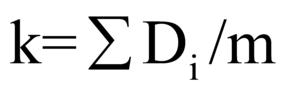 

где:
Di - индекс, отражающий уровень не достижения муниципальным образованием значения i-го показателя результативности (результата) использования субсидии из республиканского бюджета.
При расчете коэффициента возврата субсидии из республиканского бюджета используются только положительные значения индекса, отражающего уровень недостижения муниципальным образованием i-го показателя результативности (результата) использования такой субсидии.
15.4. Индекс, отражающий уровень не достижения муниципальным образованием значения i-го показателя результативности (результата) использования субсидии из республиканского бюджета (Di), определяется по формуле:
Di = 1 - Ti / Si,

где:
Ti - фактически достигнутое муниципальным образованием значение i-го показателя результативности (результата) использования субсидии из республиканского бюджета на отчетную дату;
Si - плановое значение i-го показателя результативности (результата) использования субсидии из республиканского бюджета, установленное муниципальному образованию Соглашением.
16. Размер субсидии из республиканского бюджета i-му муниципальному образованию (Ci) в 2019 году определяется по формуле:
,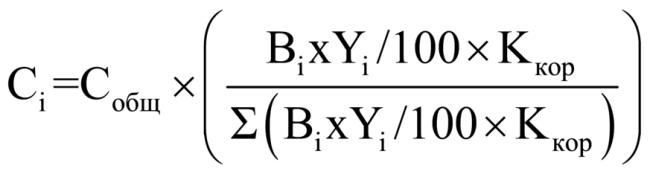 

где:
Собщ - объем бюджетных ассигнований республиканского бюджета на текущий финансовый год для предоставления субсидии из республиканского бюджета, распределяемых на соответствующий год;
Вi - численность населения, проживающего на территории i-го муниципального образования;
Yj - уровень расчетной бюджетной обеспеченности бюджета муниципального района (городского округа) после распределения дотации на 2019 год;
Ккор - коэффициент корректировки, определяемый в соответствии с пунктом 18 настоящих Правил.
17. В случае отказа муниципального образования от получения средств субсидии из республиканского бюджета, поступившего в Минстрой РД в официальном порядке за подписью главы муниципального образования в период проведения расчета размера субсидии из республиканского бюджета, сумма такой субсидии перераспределяется между остальными муниципальными образованиями в соответствии с положениями настоящих Правил.
18. Коэффициент корректировки (Ккор) рассчитывается по формуле:
Ккор = Кмкд х Кип х Кмг х Кгис,
где:
Кмкд - индекс, присваиваемый муниципальному образованию в зависимости от количества многоквартирных домов, включенных на соответствующий год в региональную программу по проведению капитального ремонта общего имущества в многоквартирных домах в Республике Дагестан, утвержденную в установленном жилищным законодательством порядке.
Для определения Кмкд применяется следующая оценка:
Кмкд = 1 - в случае, если количество многоквартирных домов в муниципальном образовании, включенных в региональную программу капитального ремонта общего имущества в многоквартирных домах на соответствующий год, меньше среднего количества многоквартирных домов, включенных в региональную программу капитального ремонта общего имущества в многоквартирных домах;
Кмкд = 1,05 - в случае, если количество многоквартирных домов в муниципальном образовании, включенных в региональную программу капитального ремонта общего имущества в многоквартирных домах на соответствующий год, находится в диапазоне от одного до двух средних значений количества многоквартирных домов, включенных в региональную программу капитального ремонта общего имущества в многоквартирных домах;
Кмкд = 1,1 - в случае, если количество многоквартирных домов в муниципальном образовании, включенных в региональную программу капитального ремонта общего имущества в многоквартирных домах на соответствующий год, находится в диапазоне от двух до трех средних значений количества многоквартирных домов, включенных в региональную программу капитального ремонта общего имущества в многоквартирных домах;
Кмкд = 1,15 - в случае, если количество многоквартирных домов в муниципальном образовании, включенных в региональную программу капитального ремонта общего имущества в многоквартирных домах на соответствующий год, находится в диапазоне от трех до четырех средних значений количества многоквартирных домов, включенных в региональную программу капитального ремонта общего имущества в многоквартирных домах;
Кмкд = 1,2 - в случае, если количество многоквартирных домов в муниципальном образовании, включенных в региональную программу капитального ремонта общего имущества в многоквартирных домах на соответствующий год, находится в диапазоне от четырех до пяти средних значений количества многоквартирных домов, включенных в региональную программу капитального ремонта общего имущества в многоквартирных домах;
Кмкд = 1,25 - в случае, если количество многоквартирных домов в муниципальном образовании, включенных в региональную программу капитального ремонта общего имущества в многоквартирных домах на соответствующий год, находится в диапазоне от пяти до шести средних значений количества многоквартирных домов, включенных в региональную программу капитального ремонта общего имущества в многоквартирных домах;
Кип - индекс, присваиваемый муниципальному образованию в зависимости от численности населения в муниципальном образовании - историческом поселении федерального значения, расположенном на территории Республики Дагестан, по данным Федеральной службы государственной статистики.
Для определения Кип применяется следующая оценка:
Кип = 1 - в случае, если количество жителей в историческом поселении федерального значения, расположенном на территории Республики Дагестан, составляет менее 20000 человек. Данный коэффициент применяется и ко всем остальным муниципальным образованиям Республики Дагестан, не относящимся к историческим поселениям;
Кип = 1,05 - в случае, если количество жителей в историческом поселении федерального значения, расположенном на территории Республики Дагестан, составляет от 20000 до 50000 человек;
в случае, если количество жителей в историческом поселении федерального значения, расположенном на территории Республики Дагестан, составляет более 50000 человек, коэффициент рассчитывается как 1 + 0,1 за каждые следующие 50000 человек;
Кмг - индекс, присваиваемый монопрофильному муниципальному образованию в зависимости от численности населения.
Для определения Кмг применяется следующая оценка:
Кмг = 1 - в случае, если количество жителей в монопрофильном муниципальном образовании, расположенном на территории Республики Дагестан, составляет менее 20000 человек. Данный коэффициент применяется и ко всем остальным муниципальным образованиям Республики Дагестан, не относящимся к монопрофильным муниципальным образованиям;
Кмг = 1,05 - в случае, если количество жителей в монопрофильном муниципальном образовании, расположенном на территории Республики Дагестан, составляет от 20000 до 50000 человек;
в случае, если количество жителей в монопрофильном муниципальном образовании, расположенном на территории Республики Дагестан, составляет более 50000 человек, коэффициент рассчитывается как 1 + 0,1 за каждые следующие 50000 человек;
Кгис - индекс, присваиваемый муниципальному образованию в зависимости от полноты исполнения обязательств, предусмотренных соглашением о предоставлении в 2018 году субсидий из республиканского бюджета РД бюджетам городских округов и муниципальных районов Республики Дагестан на поддержку муниципальных программ формирования современной городской среды на 2018 год, а также сроков реализации муниципальной программы и исполнения обязательств по подготовке и представлению в Минстрой РД реализованных проектов для направления в Минстрой России для участия во Всероссийском конкурсе лучших проектов в 2018 году.
Кгис - величина, рассчитываемая по формуле:
Кгис - Кинв х Кгрф х Ккон,
где:
Кинв = 0,7 - в случае, если муниципальным образованием не завершен процесс инвентаризации в соответствии с порядком, установленным приказом Минстроя Республики Дагестан от 16 июня 2017 г. N 112, и результаты полностью в установленные сроки не размещены в государственной информационной системе жилищно-коммунального хозяйства (далее - ГИС ЖКХ);
Кинв = 0,8 - в случае, если муниципальным образованием завершен процесс инвентаризации дворовых и общественных территорий и результаты полностью в установленные сроки размещены в ГИС ЖКХ, однако не завершена инвентаризация объектов недвижимого имущества и земельных участков, находящихся в собственности юридических лиц и индивидуальных предпринимателей, а также уровня благоустройства индивидуальных жилых домов и земельных участков, предоставленных для их размещения;
Кинв = 0,9 - в случае, если муниципальным образованием завершен процесс инвентаризации дворовых, общественных территорий и объектов недвижимого имущества и земельных участков, находящихся в собственности юридических лиц и индивидуальных предпринимателей и результаты полностью в установленные сроки размещены в ГИС ЖКХ, однако не завершена инвентаризация уровня благоустройства индивидуальных жилых домов и земельных участков, предоставленных для их размещения;
Кинв = 1,0 - в случае, если муниципальным образованием завершен процесс инвентаризации территорий в соответствии с порядком, установленным приказом Минстроя Республики Дагестан от 16 июня 2017 г. N 112, и результаты полностью в установленные сроки размещены в ГИС ЖКХ;
Кгрф = 0,8 - в случае, если муниципальным образованием в текущем году не завершены работы по благоустройству дворовых и общественных территорий и работы продолжаются после установленного срока представления в Минстрой России отчета о реализации проекта за отчетный год;
Кгрф = 0,9 - в случае, если муниципальным образованием в текущем году не завершены работы по благоустройству дворовых и общественных территорий, но завершены до установленного срока представления в Минстрой России отчета о реализации проекта за отчетный год;
Кгрф = 1,0 - в случае, если муниципальным образованием работы по благоустройству дворовых и общественных территорий завершены до 31 декабря текущего года;
Кгрф = 1,1 - в случае, если муниципальным образованием работы по благоустройству дворовых и общественных территорий завершены до 20 декабря текущего года с проведением публичных мероприятий по их открытию;
Ккон = 0,7 - в случае, если городским округом не представлено в Минстрой РД, в установленный пунктом 11 настоящих Правил срок, ни одного реализованного в текущем году проекта по благоустройству общественной территории для направления в Минстрой России на конкурс по отбору лучших практик (проектов) по благоустройству. При представлении в Минстрой РД одного и более проектов после установленного срока величина 0,7 увеличивается на 5 процентов;
Ккон = 0,9 - в случае, если городским округом в установленном порядке представлены материалы в Минстрой РД, но по конкурсному отбору для представления в Минстрой России не прошли;
Ккон - 1,0 - в случае, если городским округом в установленном порядке представлены материалы в Минстрой РД, и при этом один реализованный в текущем году проект по благоустройству общественной территории направлен в Минстрой России;
Ккон = 1,2 - в случае, если городским округом в установленном порядке представлены материалы в Минстрой РД и по конкурсному отбору в Минстрой России направлены материалы по 2 и более объектам.
Величины Кинв, Кгрф, Ккон по всем муниципальным образованиям - новым участникам проекта и в случае отсутствия в муниципальной программе общественных территорий, подлежащих благоустройству в соответствующем году, принимаются равными 1,0.
Величина Кгис для расчета субсидии из республиканского бюджета в 2019 году определяется по результатам выполнения муниципальными образованиями обязательств по соглашениям о предоставлении в 2018 году субсидии из республиканского бюджета бюджету муниципального образования на поддержку муниципальной программы формирования современной городской среды на 2018-2022 годы.
19. Размер субсидии из республиканского бюджета i-му муниципальному образованию (Сi) начиная с 2020 года включительно рассчитывается по формуле:
,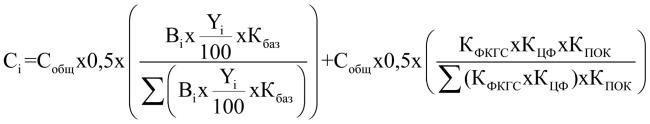 

где:
Собщ - объем бюджетных ассигнований республиканского бюджета на текущий финансовый год для предоставления субсидии из республиканского бюджета, распределяемых на соответствующий год;
Вi - численность населения, проживающего на территории i-го муниципального образования;
Yj - уровень расчетной бюджетной обеспеченности бюджета муниципального района, городского округа после распределения дотации на 2019 год;
Кбаз - коэффициент корректировки с учетом базовых коэффициентов, определяемый в соответствии с пунктом 21 настоящих Правил;
Кфкгс _ величина:
равная 1,2, - для городских округов, занимающих 1-2 место в перечне городских округов, ежегодно формируемом по результатам определения индекса качества городской среды на территории городского округа в соответствии с методикой определения такого индекса, утверждаемой Правительством Российской Федерации (далее - перечень, ежегодно формируемый по результатам определения индекса качества городской среды);
равная 1,1, - для городских округов, занимающих 3-4 место в перечне, ежегодно формируемом по результатам определения индекса качества городской среды;
равная 1,05, - для городских округов, занимающих 5-6 место в перечне, ежегодно формируемом по результатам определения индекса качества городской среды;
равная 1, - для городских округов, занимающих 7-8 место в перечне, ежегодно формируемом по результатам определения индекса качества городской среды;
равная 0,9, - для городских округов, занимающих 9-10 место в перечне, ежегодно формируемом по результатам определения индекса качества городской среды;
Кцф - величина:
равная 1,2, - для городских округов, выполнивших от 50 процентов до 70 процентов мероприятий по цифровизации городского хозяйства в соответствии с перечнем мероприятий по цифровизации городского хозяйства, предусмотренных методическими рекомендациями по цифровизации городского хозяйства, утверждаемыми Минстроем России (далее - перечень мероприятий по цифровизации городского хозяйства);
равная 1,1, - для городских округов, выполнивших от 30 процентов до 50 процентов мероприятий по цифровизации городского хозяйства в соответствии с перечнем мероприятий по цифровизации городского хозяйства;
равная 1,05, - для городских округов, выполнивших от 10 процентов до 30 процентов мероприятий по цифровизации городского хозяйства в соответствии с перечнем мероприятий по цифровизации городского хозяйства;
равная 1, - для городских округов, выполнивших менее 10 процентов мероприятий по цифровизации городского хозяйства в соответствии с перечнем мероприятий по цифровизации городского хозяйства;
равная 0,9, - для городских округов, не выполнивших мероприятий по цифровизации городского хозяйства;
Кпок - величина:
равная 1,2, - для городских округов, в которых на 100 процентов достигнуто значение показателя "доля (количество) городов с благоприятной средой от общего количества городов" в соответствии с показателями, установленными для городских округов в соответствии с паспортом регионального проекта;
равная 1, - для городских округов, в которых более чем на 90 процентов достигнуто значение показателя "доля (количество) городов с благоприятной средой от общего количества городов" в соответствии с показателями, установленными для городских округов в соответствии с паспортом Федерального проекта;
равная 0,9, - для городских округов, в которых менее чем на 90 процентов достигнуто значение показателя "доля (количество) городов с благоприятной средой от общего количества городов" в соответствии с показателями, установленными для городских округов в соответствии с паспортом регионального проекта.
20. В случае отказа муниципального образования от получения средств субсидии из республиканского бюджета, поступившего в Правительство Республики Дагестан или Минстрой РД в официальном порядке за подписью главы муниципального образования в период проведения расчета размера субсидии из республиканского бюджета, сумма такой субсидии перераспределяется в соответствии с положениями настоящих Правил между остальными муниципальными образованиями.
21. Коэффициент корректировки с учетом базовых коэффициентов (Кбаз) определяется по формуле:
Кбаз = Кмкд х Кип х Кмг х Кмал х Кгис,

где: Кмкд, Кип, Кмг - величины, определяемые в соответствии с пунктом 18 настоящих Правил;
Кмал - величина, равная 1, - если количество жителей в малом городе составляет менее 20000 человек (если количество жителей в малых городах составляет более 20000 человек, коэффициент рассчитывается как 1 + 0,05 за каждые следующие 10000 человек).
Величина Кгис, начиная с 2020 года ежегодно уточняется по результатам исполнения муниципальными образованиями своих обязательств, предусмотренных соглашениями и Программой в истекшем году.
22. Объем бюджетных ассигнований местного бюджета на финансовое обеспечение расходного обязательства муниципального образования, софинансируемого за счет субсидии, утверждается нормативным правовым актом органа местного самоуправления о бюджете муниципального образования (определяется сводной бюджетной росписью местного бюджета) исходя из необходимости достижения установленных Соглашением значений показателей результативности (результатов) использования субсидии из республиканского бюджета.
23. Увеличение размера средств местного бюджета, направляемых на реализацию муниципальных программ, не влечет обязательств по увеличению размера предоставляемой субсидии из республиканского бюджета.
24. Оценка эффективности использования субсидии из республиканского бюджета осуществляется путем сравнения фактически достигнутых в отчетном году и установленных Соглашением значений следующих показателей результативности (результатов) использования субсидии из республиканского бюджета:
а) количество реализованных мероприятий по благоустройству общественных территорий;
б) количество реализованных мероприятий по благоустройству дворовых территорий;
в) значение индекса качества городской среды;
г) доля граждан, принявших участие в решении вопросов развития городской среды от общего количества граждан, в возрасте от 14 лет, проживающих в муниципальных образованиях, на территории которых реализуются проекты по созданию комфортной городской среды;
д) реализация муниципальными образованиями мероприятий по цифровизации городского хозяйства.
25. Муниципальное образование - получатель субсидии ежеквартально, не позднее 10-го числа месяца, следующего за отчетным кварталом представляет в Минстрой РД в порядке, установленном Соглашением, отчетность об осуществлении расходов местного бюджета, в целях софинансирования которых предоставляется субсидия из республиканского бюджета, а также отчетность о достижении значений показателей результативности (результатов) использования субсидии из республиканского бюджета.
26. В случае нецелевого использования субсидии из республиканского бюджета и (или) нарушения муниципальным образованием условий ее предоставления к муниципальному образованию применяются бюджетные меры принуждения, предусмотренные бюджетным законодательством Российской Федерации и Республики Дагестан.
27. Контроль за соблюдением муниципальными образованиями целей, порядка и условий предоставления субсидий из республиканского бюджета осуществляется Минстроем РД и органом исполнительной власти Республики Дагестан, осуществляющим функции по контролю и надзору в финансово-бюджетной сфере. Минстрой РД осуществляет контроль путем оценки ежеквартальных отчетов муниципальных образований об исполнении условий предоставления субсидии из республиканского бюджета, представляемых до 10-го числа месяца, следующего за отчетным кварталом.
28. Распределение субсидий на поддержку муниципальных программ формирования современной городской среды осуществляется ежегодно на плановый год реализации муниципальных программ.Приложение N 2. Сведения о показателях (индикаторах) муниципальной программы "Формирование современной городской среды в муниципальном образовании «Тляратинский район»" на 2019-2024 годыПриложение № 2
к муниципальной  программе
 "Формирование
современной городской среды
в муниципальном образовании «Тляратинский район»" на 2019-2024 годы
________________
<1> Значения показателей фиксируются на 1 января года, следующего за отчетным.Приложение N 3. Показатели и индикаторы мероприятий муниципальной программы "Формирование современной городской среды в муниципальном образовании «Тляратинский район»" на 2019-2024годыПриложение N 3
к муниципальной программе
«Формирование
современной городской среды
в МО «Тляратинский район» на 2019-2024 годы»Приложение N 4. Перечень мероприятий муниципальной программы "Формирование современной городской среды в МО «Тляратинский район»" на 2019-2024 годыПриложение N 4
к муниципальной программе
"Формирование
современной городской среды
в МО «Тляратинский район»" на 2019-2024 годыПриложение N 5. Перечень основных мероприятий муниципальной  программы "Формирование современной городской среды в МО «Тляратинский район»" на 2019-2024 годы
Приложение N 5
к муниципальной программе
"Формирование
современной городской среды
в МО «Тляратинский район»" на 2019-2024 годыПриложение N 6. Прогноз динамики показателя "Создание рабочих мест" в рамках муниципальной программы "Формирование современной городской среды в МО «Тляратинский район»" на 2019-2024 годыПриложение N 6
к муниципальной программе
"Формирование
современной городской среды
в МО «Тляратинский район»" на 2019-2024 годыРесурсное обеспечение реализации муниципальной  программы "Формирование современной городской среды в МО «Тляратинский район»" на 2019-2024 годы
                                                                                                                                                                                                                                                           Приложение N 7                                                                                                                                                                                                                                   к муниципальной программе                                                                                                                                                                                                    "Формирование современной городской среды
                                                                                                                                                                                                  в МО «Тляратинский район»" на 2019-2024 годы
* Объемы и источники финансирования ежегодно уточняются при формировании бюджетов на соответствующий год.Приложение № 8

Приложение № 8
к муниципальной программе
"Формирование
современной городской среды
в МО «Тляратинский район»" на 2019-2024 годыРаспределение субсидий на поддержку муниципальных программ формирования современной городской среды на 2019 годПриложение № 8аАдресный перечень дворовых территорий, предусматриваемых для благоустройства в муниципальном образовании «Тляратинский район» на 2021 годАдресный перечень общественных территорий, предусматриваемых для благоустройства в муниципальном образовании «Тляратинский район» на 2020-2024 годыАдминистрация МО «Тляратинский район» РД Основание для разработки Программы        - Федеральный закон от 06.10.2003 года № 131-ФЗ «Об общих принципах организации местного самоуправления в Российской Федерации»;        - Федеральный закон от 09 декабря 2016 года № 415-ФЗ «О Федеральном бюджете на 2017 год и плановый период 2018 и 2019 годов»;- Постановление Правительства Российской Федерации от 10 февраля 2017 года № 169 «Об утверждении правил предоставления и распределения субсидий из федерального бюджета бюджетам субъектов Российской Федерации на поддержку государственных программ субъектов Российской Федерации и муниципальных программ формирования современной городской среды»;"Обеспечение доступным и комфортным жильем и коммунальными услугами граждан Российской Федерации", утвержденной постановлением Правительства Российской Федерации от 30 декабря 2017 г. № 1710
"Об утверждении государственной программы Российской Федерации
"Обеспечение доступным и комфортным жильем и коммунальными
услугами граждан Российской Федерации" (Собрание законодательства
Российской Федерации, 2018, №3, ст. 546; № 35, ст. 5538; 2019, №5, ст. 404).- постановлением Правительства Российской Федерации от 9 февраля 2019 г. № 106;- утвержденный Президиумом Совета при Главе Республике Дагестан по стратегическому развитию и проектной деятельности в Республике Дагестан (протокол от 13 декабря 2018г. №11/7-02)-Приложение № 15 к государственной программе Российской Федерации "Обеспечение доступным и комфортным жильем и коммунальными услугами граждан Российской Федерации"(в редакции постановления Правительства Российской Федерации от 9 февраля 2019 г. № 106)Соисполнители Программы Администрации сельских поселений МО «Тляратинский район» - граждане, юридические лица (заинтересованные лица); Цели программы повышение комфортности городской среды, повышение индекса качества городской среды на 30 процентов, создание механизма прямого участия граждан в формировании комфортной городской среды, увеличение доли граждан, принимающих участие в решении вопросов развития городской среды, до 30 процентовЗадачи программы создание механизмов развития комфортной городской среды;обеспечение комплексного развития территории МО «Тляратинский район»;создание механизмов вовлеченности заинтересованных граждан в реализации мероприятий по благоустройству территорий муниципальных образований;обеспечение проведения мероприятий по благоустройству территорий муниципальных образований в соответствии с едиными требованиями;обеспечение доступности городской среды для маломобильных групп населенияЭтапы и сроки реализации ПрограммыПрограмма реализуется в один этап в 2019-2024 годахЦелевые показатели муниципальной программы (показатели социально-экономической эффективности)1. Количество благоустроенных дворовых территорий (обеспеченных твердым покрытием, позволяющим комфортное передвижение по основным пешеходным коммуникациям в любое время года и в любую погоду, освещением, игровым оборудованием для детей возрастом до пяти лет и набором необходимой мебели, озеленением, оборудованными площадками для сбора отходов);2. Площадь благоустроенных дворовых территорий (обеспеченных твердым покрытием, позволяющим комфортное передвижение по основным пешеходным коммуникациям в любое время года и в любую погоду, освещением, игровым оборудованием для детей возрастом до пяти лет и набором необходимой мебели, озеленением, оборудованными площадками для сбора отходов);3. Доля благоустроенных дворовых территорий от общего количества дворовых территорий;4. Охват населения благоустроенными дворовыми территориями (доля населения, проживающего в жилом фонде с благоустроенными дворовыми территориями от общей численности населения АГП);5. Количество площадок, специально оборудованных для отдыха, общения и проведения досуга разными группами населения (спортивные площадки, детские площадки, площадки для выгула собак и другие);6. Площадь площадок, специально оборудованных для отдыха, общения и проведения досуга разными группами населения (спортивные площадки, детские площадки, площадки для выгула собак и другие);7. Доля населения, имеющего удобный пешеходный доступ площадками, специально оборудованными для отдыха, общения и проведения досуга, от общей численности населения района (под удобным пешеходным доступом понимается возможность для пользователя площадки дойти до нее по оборудованному твердым покрытием и освещенному маршруту в течение не более чем пяти минут);8. Количество общественных территорий (парки, скверы, набережные и так далее);9. Доля благоустроенных общественных территорий (парки, скверы, набережные и так далее) от общего количества таких территорий;10. Площадь благоустроенных общественных территорий (парки, скверы, набережные и так далее);11. Доля общественных территорий (парки, скверы, набережные и так далее) от общего количества таких территорий, нуждающихся в благоустройстве;12. Площадь общественных территорий (парки, скверы, набережные и так далее), нуждающихся в благоустройстве;13. Площадь благоустроенных общественных территорий, приходящаяся на 1 жителя района;14. Объем финансового участия граждан, организаций в выполнении мероприятий по благоустройству дворовых территорий, общественных территорий (при наличии такой практики);15. Количество дворовых территорий, в благоустройстве которых принимают трудовое участие гражданеСроки реализации Программы Объемы  бюджетных ассигнований Программы Общий объем финансирование Программы в 2019-2024годы за счет  Ожидаемые результаты реализации Программы улучшение дворовой территории многоквартирный дом (МКД), в отношении которого будут проведены работапо благоустройству; - улучшение дворовой территории МКД, приведенной в нормативное состояние; - подготовка комплектов проектно - сметной документации на выполнение ремонта дворовой территории МКД; - увеличение общей площади дорожного покрытия дворовой территории МКД приведенного в нормативное состояние; - создание комфортных условий для отдыха и досуга жителей; - увеличение числа граждан, обеспеченных комфортными условиями проживания в МКД; - благоустройство территорий общественных территорий муниципального образования; - улучшение эстетического состояния общественных территорий муниципального образования; - уровень информирования о мероприятиях по формированию современной городской среды муниципального образования, в ходе реализации Программы достигнет до 100%; - доля участия населения в мероприятиях, проводимых в рамках Программы, составит 100%.N п/пНаименование показателя (индикатора)Единица измеренияЗначения показателейЗначения показателейЗначения показателейЗначения показателейЗначения показателейЗначения показателейЗначения показателейЗначения показателейЗначения показателейЗначения показателей2019 год <1>2019 год <1>2020 год2020 год2020 год2021 год2021 год2022 год2023 год2024 год1.Доля граждан, принявших участие в решении вопросов развития городской среды, в возрасте от 14 лет, проживающих в муниципальном образовании, на территории Акушинского района реализуются проекты по созданию комфортной городской средыпроц.00333661217222.Количество реализованных комплексных проектов создания комфортной городской среды, отобранных на конкурсной основеед.00333	4	43333.Количество благоустроенных общественных территорий, включенных в государственные и муниципальные программы формирования современной городской средыед.00000000004.Количество благоустроенных дворовых территорийед.00000000005.Доля  благоустроенных общественных территорий (парки, скверы, набережные и так далее) от общего количества таких территорий%00N п/пНаименование мероприятияНаименование показателя (индикатора) мероприятияЗначения показателей по годамЗначения показателей по годамЗначения показателей по годамЗначения показателей по годамЗначения показателей по годамЗначения показателей по годамЗначения показателей по годамИсполнителиЕдиница измерения20192020202120222023202412345678910121.Актуализация соглашений с Минстрой РД, в целях софинансирования муниципальной программы количество соглашений  муниципального образованияполучателясубсидии из республиканского бюджета, предусматриваемых актуализации с Минстрой РДед.011111Муниципальное образование «Тляратинский район27 .Актуализация действующей муниципальной программы формирования современной городской среды с проведением общественных обсуждений проекта муниципальной программы, подготовленного с учетом методических рекомендаций Минстроя РДколичество действующих  муниципальных программ формирования современной городской среды, актуализированных с учетом проведения общественных обсуждений благоустраиваемых территорийед.Муниципальное образование «Тляратинский район3.Реализация мероприятий по благоустройству общественных, дворовых территорий, количество благоустроенных общественных и дворовых территорий ед.000000Муниципальное образование «Тляратинский район4.Представление в Минстрой РД на конкурс по отбору лучших практик (проектов) по благоустройству не менее двух реализованных проектов по благоустройству общественных территорийколичество практик (проектов) по благоустройству общественных территорий, представленных для участия во Всероссийском конкурсе лучших реализованных проектовед.000000Муниципальное образование «Тляратинский район5.Благоустройство территории муниципального образованияколичество благоустроенных общественных территорийед.000000Муниципальное образование «Тляратинский районколичество благоустроенных дворовых территорий, ед.000000№п/пНаименование мероприятияСроки реализацииОбъемы финансирования (млн. рублей)Объемы финансирования (млн. рублей)Объемы финансирования (млн. рублей)Объемы финансирования (млн. рублей)Объемы финансирования (млн. рублей)Объемы финансирования (млн. рублей)Объемы финансирования (млн. рублей)Объемы финансирования (млн. рублей)Исполнителиисточники финансированиявсего2019 г.2020 г.2021 г.2022 г.2023 г.2024 г.123456789101113Актуализация соглашений с муниципальным образованием - получателями субсидии из республиканского бюджета РД2020-2024 годывсегоМуниципальное образование «Тляратинский районАктуализация соглашений с муниципальным образованием - получателями субсидии из республиканского бюджета РД2020-2024 годыв том числе средства:Муниципальное образование «Тляратинский районфедерального бюджетареспубликанского бюджета РДбюджета муниципального образованиявнебюджетных источников3.Актуализация действующей  муниципальной программы формирование современной городской среды с проведением общественных обсуждений проектов муниципальных программ, подготовленных с учетом методических рекомендаций Минстроя РД2020-2024 годывсегоМуниципальное образование «Тляратинский район3.Актуализация действующей  муниципальной программы формирование современной городской среды с проведением общественных обсуждений проектов муниципальных программ, подготовленных с учетом методических рекомендаций Минстроя РД2020-2024 годыв том числе средства:Муниципальное образование «Тляратинский район3.Актуализация действующей  муниципальной программы формирование современной городской среды с проведением общественных обсуждений проектов муниципальных программ, подготовленных с учетом методических рекомендаций Минстроя РД2020-2024 годыфедерального бюджетаМуниципальное образование «Тляратинский район3.Актуализация действующей  муниципальной программы формирование современной городской среды с проведением общественных обсуждений проектов муниципальных программ, подготовленных с учетом методических рекомендаций Минстроя РД2020-2024 годыреспубликанского бюджета РДМуниципальное образование «Тляратинский район3.Актуализация действующей  муниципальной программы формирование современной городской среды с проведением общественных обсуждений проектов муниципальных программ, подготовленных с учетом методических рекомендаций Минстроя РД2020-2024 годыбюджета муниципального образованияМуниципальное образование «Тляратинский район3.Актуализация действующей  муниципальной программы формирование современной городской среды с проведением общественных обсуждений проектов муниципальных программ, подготовленных с учетом методических рекомендаций Минстроя РД2020-2024 годывнебюджетных источниковМуниципальное образование «Тляратинский район4.Размещение информации в системе мониторинга реализации муниципальной программы формирование современной городской среды, в которой в режиме онлайн Минстроем РД, уполномоченным органом, муниципальным образованием размещается информация о ходе и результатах реализации указанной программы, доступная любому заинтересованному лицу, а также предоставляющая возможность для граждан и организаций оставить свое мнение о ходе и результатах реализации программы2019-2024 годывсегоМуниципальное образование «Тляратинский район4.Размещение информации в системе мониторинга реализации муниципальной программы формирование современной городской среды, в которой в режиме онлайн Минстроем РД, уполномоченным органом, муниципальным образованием размещается информация о ходе и результатах реализации указанной программы, доступная любому заинтересованному лицу, а также предоставляющая возможность для граждан и организаций оставить свое мнение о ходе и результатах реализации программы2019-2024 годыв том числе средства:Муниципальное образование «Тляратинский район4.Размещение информации в системе мониторинга реализации муниципальной программы формирование современной городской среды, в которой в режиме онлайн Минстроем РД, уполномоченным органом, муниципальным образованием размещается информация о ходе и результатах реализации указанной программы, доступная любому заинтересованному лицу, а также предоставляющая возможность для граждан и организаций оставить свое мнение о ходе и результатах реализации программы2019-2024 годыфедерального бюджетаМуниципальное образование «Тляратинский район4.Размещение информации в системе мониторинга реализации муниципальной программы формирование современной городской среды, в которой в режиме онлайн Минстроем РД, уполномоченным органом, муниципальным образованием размещается информация о ходе и результатах реализации указанной программы, доступная любому заинтересованному лицу, а также предоставляющая возможность для граждан и организаций оставить свое мнение о ходе и результатах реализации программы2019-2024 годыреспубликанского бюджета РДМуниципальное образование «Тляратинский район4.Размещение информации в системе мониторинга реализации муниципальной программы формирование современной городской среды, в которой в режиме онлайн Минстроем РД, уполномоченным органом, муниципальным образованием размещается информация о ходе и результатах реализации указанной программы, доступная любому заинтересованному лицу, а также предоставляющая возможность для граждан и организаций оставить свое мнение о ходе и результатах реализации программы2019-2024 годыбюджета муниципального образованияМуниципальное образование «Тляратинский район4.Размещение информации в системе мониторинга реализации муниципальной программы формирование современной городской среды, в которой в режиме онлайн Минстроем РД, уполномоченным органом, муниципальным образованием размещается информация о ходе и результатах реализации указанной программы, доступная любому заинтересованному лицу, а также предоставляющая возможность для граждан и организаций оставить свое мнение о ходе и результатах реализации программы2019-2024 годывнебюджетных источниковМуниципальное образование «Тляратинский район4.Размещение информации в системе мониторинга реализации муниципальной программы формирование современной городской среды, в которой в режиме онлайн Минстроем РД, уполномоченным органом, муниципальным образованием размещается информация о ходе и результатах реализации указанной программы, доступная любому заинтересованному лицу, а также предоставляющая возможность для граждан и организаций оставить свое мнение о ходе и результатах реализации программы2019-2024 годыМуниципальное образование «Тляратинский район5.Реализация мероприятий по благоустройству общественных, дворовых территорий, 2019-2024 годывсего0,000,000,000,000,000,000,00Муниципальное образование «Тляратинский район5.Реализация мероприятий по благоустройству общественных, дворовых территорий, 2019-2024 годыв том числе средства:Муниципальное образование «Тляратинский районфедерального бюджета0,000,000,000,000,000,000,00республиканского бюджета РД0,000,000,000,000,000,000,00бюджета муниципального образования0,000,000,000,000,000,000,00внебюджетных источников0,000,000,000,000,000,000,006.Благоустройство территории муниципальном образовании 2019-2024 годывсего17676,00,003535,33535,33535,33535,33535,3Муниципальное образование «Тляратинский районв том числе средства:субсидии, в том числе:федерального бюджета16,4600,003292,03292,03292,03292,03292,0республиканского бюджета РД866,50,00173,3173,3173,3173,3173,3бюджета муниципального образования350,00,0070,070,070,070,070,0иные межбюджетные трансферты, в том числе:0,000,000,0000,0000,0000,0000,000федерального бюджета0,000,0000,0000,0000,0000,0000,000республиканского бюджета РД0,0000,0000,0000,0000,0000,0000,000внебюджетных источников0,000,000,000,000,000,000,007.Всего "Формирование современной городской среды на территории Муниципального образования «Тляратинский район" на 2019-2024 годывсего17676,00,003535,33535,33535,33535,33535,37.Всего "Формирование современной городской среды на территории Муниципального образования «Тляратинский район" на 2019-2024 годыв том числе средства:7.Всего "Формирование современной городской среды на территории Муниципального образования «Тляратинский район" на 2019-2024 годысубсидии, в том числе:7.Всего "Формирование современной городской среды на территории Муниципального образования «Тляратинский район" на 2019-2024 годыфедерального бюджета16460,00,003292,03292,03292,03292,03292,07.Всего "Формирование современной городской среды на территории Муниципального образования «Тляратинский район" на 2019-2024 годыреспубликанского бюджета РД2,943650,000,641970,64260,794780,500420,358877.Всего "Формирование современной городской среды на территории Муниципального образования «Тляратинский район" на 2019-2024 годыбюджета муниципального образования2,943650,000,641970,64260,794780,500420,35887иные межбюджетные трансферты, в том числе:0,000,000,0000,0000,0000,0000,000федерального бюджета0,000,0000,0000,0000,0000,0000,000республиканского бюджета РД0,0000,0000,0000,0000,0000,0000,000внебюджетных источников0,000,000,000,000,000,000,00Наименование основного мероприятия (контрольные этапы)Ответственный исполнительСрокСрокОжидаемый результат (индикатор)Основные направленияСвязь с показателями Программыначала реализацииокончания реализации1234567Создание механизмов развития комфортной городской среды, обеспечение комплексного развития городов и других населенных пунктов с учетом индекса качества городской средыСоздание механизмов развития комфортной городской среды, обеспечение комплексного развития городов и других населенных пунктов с учетом индекса качества городской средыСоздание механизмов развития комфортной городской среды, обеспечение комплексного развития городов и других населенных пунктов с учетом индекса качества городской средыСоздание механизмов развития комфортной городской среды, обеспечение комплексного развития городов и других населенных пунктов с учетом индекса качества городской средыСоздание механизмов развития комфортной городской среды, обеспечение комплексного развития городов и других населенных пунктов с учетом индекса качества городской средыСоздание механизмов развития комфортной городской среды, обеспечение комплексного развития городов и других населенных пунктов с учетом индекса качества городской средыСоздание механизмов развития комфортной городской среды, обеспечение комплексного развития городов и других населенных пунктов с учетом индекса качества городской среды1. Проведение общественных обсуждений и определение территорий и мероприятий по благоустройству таких территорий при включении объектов в муниципальную программу формирования современной городской среды органы местного самоуправления муниципальных образований20 февраля ежегодно в 2020-2024 годах1 марта, ежегодно в 2020-2024 годахперечень территорий, мероприятий по их благоустройству, дизайн-проектыподготовка муниципальными образованиями адресных перечней благоустраиваемых территорий и дизайн-проектов с проведением общественных обсужденийдоля граждан, принявших участие в решении вопросов развития городской среды, в возрасте от 14 лет, проживающих в муниципальных образованиях, на территории которых реализуются проекты по созданию комфортной городской среды2. Актуализация соглашений с муниципальными образованиями - получателями субсидии из республиканского бюджета в целях софинансирования муниципальных программорганы местного самоуправления муниципальных образований25 февраля ежегодно в 2020-2024 годах1 марта ежегодно в 2020-2024 годахсоглашения с муниципальными образованиями - получателями субсидииподготовка соглашений в соответствии с установленной Минстроем РД формойколичество реализованных комплексных проектов создания комфортной городской среды, отобранных на конкурсной основе3. Актуализация действующих муниципальной программы формирования современной городской среды с проведением общественных обсуждений проектов муниципальных программ, подготовленных с учетом методических рекомендаций Минстроя РДорганы местного самоуправления муниципальных образований1 марта, ежегодно в 2020-2024 годах31 марта, ежегодно в 2020-2024 годахнормативные правовые акты Правительства РД и органов местного самоуправления муниципальных образованийподготовка проектов государственной и с проведением общественных обсуждений муниципальных программколичество реализованных комплексных проектов создания комфортной городской среды, отобранных на конкурсной основе4. Вовлечение граждан в возрасте от 14 лет, проживающих в муниципальных образованиях, на территории которых реализуются проекты по созданию комфортной городской среды, в решение вопросов развития городской среды с применением целевой модели вовлечения граждан, в принятие решений вопросов развития городской средыорганы местного самоуправления муниципальных образований1 января 2019 г.31 декабря 2024 г.30 проц. граждан в возрасте от 14 лет приняли участие в решении вопросов развития городской средыобеспечение органами местного самоуправления участия граждан в обсуждениях при отборе территорий, предусматриваемых на них мероприятий, дизайн-проектов, трудового участия, прием-сдаче в эксплуатацию, публичных мероприятияхдоля граждан, принявших участие в решении вопросов развития городской среды, в возрасте от 14 лет, проживающие в муниципальном образовании5. Размещение информации в системе мониторинга реализации муниципальной программы формирования современной городской среды, в которой в режиме онлайн Минстроем РД, уполномоченным органом, муниципальными образованиями размещается информация о ходе и результатах реализации указанных программ, доступная любому заинтересованному лицу, а также предоставляющая возможность для граждан и организаций оставить свое мнение о ходе и результатах реализации программорганы местного самоуправления муниципальных образованийпостоянно с 1 января 2019 г.31 декабря 2024 г.информация в системе мониторинга реализации государственной и муниципальных программ формирования современной городской средысбор информации для размещения в системе мониторингадоля граждан, принявших участие в решении вопросов развития городской среды, в возрасте от 14 лет, проживающих в муниципальных образованиях, на территории которых реализуются проекты по созданию комфортной городской средыN п/пМероприятие (отрасль экономики)Муниципальное образованиеНаименование организации, инвестиционного проекта, хозяйствующего субъекта2019 год2019 год2019 год2019 год2019 год2020 год2020 год2020 год2020 год2020 год2021 год2021 год2021 год2021 год2021 годОбщее количество вновь созданных рабочих меств том числе высокопроизводительных рабочих местиз графы 10:из графы 10:из графы 10:Общее количество вновь созданных рабочих меств том числе высокопроизводительных рабочих местиз графы 10:из графы 10:из графы 10:Общее количество вновь созданных рабочих меств том числе высокопроизводительных рабочих местиз графы 10:из графы 10:из графы 10:постоянныхсезонныхвременных (использованных при строительстве, реконструкции объектов)постоянныхсезонныхвременных (использованных при строительстве, реконструкции объектов)постоянныхсезонныхвременных (использованных при строительстве, реконструкции объектов)1.Реализация мероприятий по благоустройству общественных, дворовых территорий, предусмотренных государственной и муниципальными программами формирования современной городской средыМуниципальная образования «Тляратинский район»Подрядные организации, отобранные муниципальными образованиями по результатам конкурсных торгов для выполнения работ по благоустройству объектов, в соответствии с муниципальными контрактами0000000002022 год2022 год2022 год2022 год2022 год2023 год2023 год2023 год2023 год2023 год2024 год2024 год2024 год2024 год2024 годОбщее количество вновь созданных рабочих меств том числе высокопроизводительных рабочих местиз графы 10:из графы 10:из графы 10:Общее количество вновь созданных рабочих меств том числе высокопроизводительных рабочих местиз графы 10:из графы 10:из графы 10:Общее количество вновь созданных рабочих меств том числе высокопроизводительных рабочих местиз графы 10:из графы 10:из графы 10:постоянныхсезонныхвременных (использованных при строительстве, реконструкции объектов)постоянныхсезонныхвременных (использованных при строительстве, реконструкции объектов)постоянныхсезонныхвременных (использованных при строительстве, реконструкции объектов)временных (использованных при строительстве, реконструкции объектов)000000000Ответственный исполнитель, соисполнитель, участник ПрограммыИсточник финансированияКод бюджетной классификацииКод бюджетной классификацииКод бюджетной классификацииКод бюджетной классификацииОбъемы бюджетных ассигнований (млн. рублей)Объемы бюджетных ассигнований (млн. рублей)Объемы бюджетных ассигнований (млн. рублей)Объемы бюджетных ассигнований (млн. рублей)Объемы бюджетных ассигнований (млн. рублей)Объемы бюджетных ассигнований (млн. рублей)Объемы бюджетных ассигнований (млн. рублей)ГРБСРзПрЦСРВР2019 год2020 год <*>2021 год <*>2022 год <*>2023 год <*>2024 год <*>всего <*>Администрация МО «Тляратинский район»всего, в том числе:0,0000,0000,0000,0000,0000,0000,000субсидия, в том числе:13205 03460F2555505000,0000,0000,0000,0000,0000,0000,000федеральный бюджет0,0000,0000,0000,0000,0000,0000,000республиканский бюджет РД0,0000,0000,0000,0000,0000,0000,000иные межбюджетные трансферты, в том числе:13205 0346001R55505000,0000,0000,0000,0000,0000,0000,000федеральный бюджет0,0000,0000,0000,0000,0000,0000,000республиканский бюджет РД0,0000,0000,0000,0000,0000,0000,000N п/пНаименование муниципальных образованийОбъем финансовых средств на мероприятия по благоустройству дворовых и общественных территорий, (рублей)Объем финансовых средств на мероприятия по благоустройству дворовых и общественных территорий, (рублей)Объем финансовых средств на мероприятия по благоустройству дворовых и общественных территорий, (рублей)Всегов том числе:в том числе:из федерального бюджетаиз республиканского бюджета123451.МО «Тляратинский район»173226,516460,0866,5N п/пМуниципальное образованиеАдрес дворовой территорииВид общественногопространстваГод реализации123451.СП «сельсовет «Бургимакмахинский»Ул. Дружбы, местность «Элохерк»Дворовая территория2021N п/пМуниципальное образованиеАдрес (наименование) территорииВид общественного пространстваГод реализации123451АСП «сельсовет «Тлярата»Общественная территория около мельницы ул. Р.Гамзатова Сквер2021  2АСП «сельсовет «Тлярата»Парк в местности «Инзи-диркьа» по ул. ИнзиСквер 20223АСП «сельсовет «Саниортинский»ул. Цумилюхская Сквер 20204АСП «сельсовет «Кутлабский»Парк ул. Шамиля МагомедоваСквер 2023